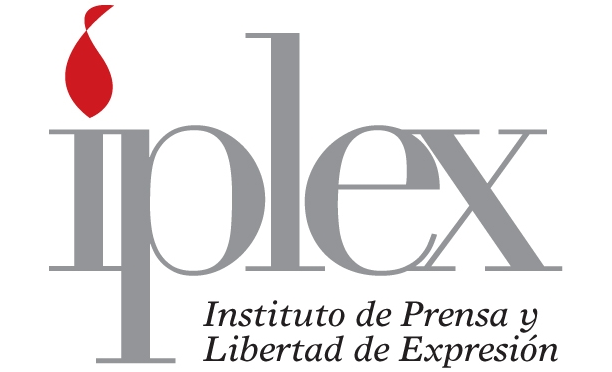 ACTA 94 /2013
12-08-2013Sesión de Junta Directiva del Instituto de Prensa y Libertad de Expresión (IPLEX), realizada el martes 12 de agosto 2013 en las instalaciones de El Financiero.Artículo I: No se realizó la sesión por falta de quórum. Se programa la próxima reunión para el 11 de setiembre a las 7 p.m. con el fin conocer asuntos pendientes y atender al Secretario Ejecutivo,  Moisés Sánchez, de la Alianza Regional por la Libre Expresión e Información.Alejandro Delgado Faith                         Raúl Silesky Jiménez         Presidente                                               Secretario